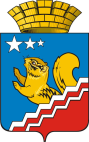 СВЕРДЛОВСКАЯ ОБЛАСТЬВОЛЧАНСКАЯ ГОРОДСКАЯ ДУМАШЕСТОЙ СОЗЫВОдиннадцатое заседание РЕШЕНИЕ № 48г. Волчанск                                                                                                    от  15.10.2021 О внесении изменений в Решение Волчанской городской Думы от 25.12.2020 года № 57 «О бюджете Волчанского городского округа на 2021 год и плановый период 2022 и 2023 годов»   В соответствии с Бюджетным кодексом Российской Федерации, письмом  администрации Волчанского городского округа,ВОЛЧАНСКАЯ ГОРОДСКАЯ ДУМА РЕШИЛА:1. Произвести перемещение плановых назначений по расходам без изменений общей суммы расходов на 2021 год (приложение 1) и на 2022 год (приложение 2).2. Внести в решение Волчанской городской Думы от 25.12.2020 года № 57 «О бюджете Волчанского городского округа на 2021 год и плановый период 2022 и 2023 годов» (с изменениями, внесенными Решениями Волчанской городской Думы от 09.02.2021 года № 4, от 24.02.2021 года № 5, от 31.03.2021 года № 13, от 28.04.2021 года № 19, от 26.05.2021 года № 24, от 30.06.2021 года № 28, от 23.08.2021 года № 33, от 08.09.2021 года № 40, от 04.10.2021 года № 45) следующие изменения:2.1. В пункте 2 статьи 8 число «57 742 560,00» заменить числом «68 042 000,00».2.2. Внести изменения в приложения 4, 5, 6  и изложить их в новой редакции (приложения 3, 4, 5).3. Опубликовать настоящее Решение в информационном бюллетене «Муниципальный Вестник» и разместить на официальном сайте Думы Волчанского городского округа в сети Интернет http://duma-volchansk.ru.4. Контроль исполнения настоящего Решения возложить на Председателя Волчанской городской Думы Пермякова А.Ю. и главу Волчанского городского округа Вервейна А.В.Глава Волчанского городского округа                                          А.В. Вервейн             Председатель              Волчанской городской Думы                                                                        А.Ю. Пермяков